Publicado en  el 23/11/2016 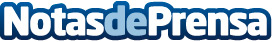 Gestionar el iPhone y el iPad con iFunboxiTunes tiene defensores y detractores por todas partes. Si bien es una herramienta muy completa, tal vez esa manía de centralizar muchos servicios diferentes en una misma herramienta lastra su utilidad y lo hace un poco caóticoDatos de contacto:Nota de prensa publicada en: https://www.notasdeprensa.es/gestionar-el-iphone-y-el-ipad-con-ifunbox Categorias: E-Commerce Dispositivos móviles http://www.notasdeprensa.es